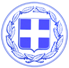 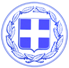                                        Κως,  12 Μαρτίου 2018ΔΕΛΤΙΟ ΤΥΠΟΥΘΕΜΑ :  ‘’31 έργα ασφαλτόστρωσης ξεκινούν σε όλη την Κω. Το νησί προχωρά μπροστά με έργα.’’Τις επόμενες ημέρες ξεκινούν 31 έργα ασφαλτόστρωσης σε ολόκληρο το νησί.H Kως αλλάζει με έργα. Και εμείς μπορούμε να κάνουμε έργα γιατί χτίσαμε μέσα σε τρία χρόνια έναν οικονομικά υγιή και αυτοδύναμο Δήμο.
Η Κως κλείνει τις πληγές του παρελθόντος. Κοιτάζει μπροστά και όχι πίσω.
Η Κως γίνεται πιο όμορφη με έργα και παρεμβάσεις που βελτιώνουν την εικόνα της και την καθημερινότητα των πολιτών.Συγκεκριμένα πρόκειται για τα εξής έργα:-Ακτή Κουντουριώτη (Από Καμάρα έως Μ. Αλεξάνδρου
και από 3ο Δημοτικό έως Δ.Ε.Η.)
-Λ. Βασιλέως Γεωργίου (έμπροσθεν ξενοδοχείου KOS AKTIS)
-Οδός Επιχάρμου (Τμήμα μεταξύ Αρτεμισίας και Χάλκωνος)
-Μανδηλαρά (από οδό Πυξιωτών έως Κανάρη)
-Μ. Αλεξάνδρου (Από Βερροιοπούλου έως Ελ.Βενιζέλου )
-Ελ.Βενιζέλου (από Μ. Αλεξάδρου έως Π.Τσαλδάρη)
-Οδός Ζαράφτου (από Πιάτσα Ροτόντα έως φανάρια)
-Εθν. Αντιστάσεως και Φιλίνου – είσοδος πάρκου κυκλοφοριακής αγωγής.
-Λάμπη (Τμήμα δρόμου από Ολυμπίας προς 2ο Γυμνάσιο Κω)
-Κακό Πρινάρι (Οικίες Πλησίον παιδικής χαράς)
-Μητροπολίτου Ναθαναήλ (Διασταύρωση με Μακρυγιάννη και τμήμα μετά τη διασταύρωση με Παπαναστασίου)-Περιοχή Λαγκάδα (κάθετος στην Γρηγορίου Ε’ πριν από φανάρια Γλαντζάκη)
-Οδός Χέρτζοκ (παιδική χαρά Θεοφράστου) 
-Είσοδος χώρου στάθμευσης επί της Γρηγορίου E’ (απέναντι από Χάνι).-Οδός έμπροσθεν supermarket Α.Β. (από Επαρχιακό Κω - χωρίων έως Χρ. Τσιγάντε)
-Δρόμος από 4ο χλμ. Επαρχιακής οδού προς περιφερειακό Τιγκακίου (δεξιό έρεισμα οδού)
-Πελεζίκι μετά από ξενοδοχείο Blue Diamond .
-Περιοχή Φωκάλια (πλησίον εγκαταστάσεων ΙΝΤΕΡΒΕΤΟΝ )
-Παραδείσι (οδός Μάκρης) 
-Παραδείσι (1η πάροδος Εφέσσου δυτικά )-Λάμπη (οικίες πλησίον Kart) – κάθετος στην οδό Εθελοντών Πολεμιστών.
-Πλατάνι τμήματα οδού Κων. Χατζηθεμιστοκλή (Καρδούλια)
-Πλατάνι (οδός Αρσινόης)
-Λινοπότι (κάθετος στον Επαρχιακό - δρόμος Γιακαλή)
-Πυλί (δρόμος δεξιά του κεντρικού προς γήπεδο Ποδοσφαίρου)
-Πυλί (δρόμος δεξιά του κεντρικού πριν από Φαρμακείο & δρομάκι πλ. Αγ. Νικολάου (Χαλίλα)
-Μαστιχάρι (Τμήμα οδού Σταυρού Πέραμα – Μαστιχάρι – πλησίον Φωτοβολταϊκών )
-Κέφαλος (Τμήμα δρόμου προς Αγ. Ιωάννη).  Η Κως προχωρά μπροστά με έργα.
 
                                                    Γραφείο Τύπου Δήμου Κω